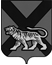 ТЕРРИТОРИАЛЬНАЯ ИЗБИРАТЕЛЬНАЯ КОМИССИЯГОРОДА  ДАЛЬНЕГОРСКАР Е Ш Е Н И Е17 сентября   2020 г.                      г. Дальнегорск                             № 746/128Об освобождении члена участковой комиссии избирательного участка № 1012 Коковиной П. В.от обязанностей члена комиссии с правом решающего голоса до истечения срока полномочий и  назначении Гизатулиной Е.А.  членом участковой комиссии избирательного участка № 1012 с правом решающего голоса 	Рассмотрев поступившее в письменной форме заявление члена  участковой избирательной комиссии избирательного участка № 1012 Коковиной Полины Викторовны  о сложении своих полномочий  члена участковой избирательной комиссии с правом решающего голоса до истечения срока полномочий, в соответствии с п. п. «а» пункта 6, п. 11 статьи 29 Федерального Закона «Об основных гарантиях избирательных прав и права на участие в референдуме граждан Российской Федерации», решением территориальной избирательной комиссии города Дальнегорска от 14.06. 2018 г. № 504/76 «О зачислении в резерв составов участковых комиссий Дальнегорского городского округа» территориальная избирательная комиссия города ДальнегорскаРЕШИЛА:Освободить Коковину Полину Витальевну от обязанностей  члена участковой  комиссии избирательного участка № 1012 с правом решающего голоса до истечения срока полномочий.2. Назначить членом участковой  комиссии избирательного участка № 1012 с правом решающего голоса из резерва составов участковых комиссий Дальнегорского городского округа  взамен выбывшего:Гизатулину Елену Александровну,1973 года рождения; аппаратчика  ООО «ДХК «Бор»; кандидатура предложена политической партией «КОММУНИСТИЧЕСКАЯ   ПАРТИЯ  РОССИЙСКОЙ  ФЕДЕРАЦИИ».3. Направить настоящее решение в участковую избирательную комиссию избирательного участка № 1012 для сведения.4. Направить настоящее решение в Избирательную комиссию Приморского края для размещения на официальном сайте в информационно-телекоммуникационной сети «Интернет».5. Разместить настоящее решение на официальном сайте Дальнегорского городского округа в информационно-телекоммуникационной сети «Интернет» в разделе «Территориальная избирательная комиссия».Председатель комиссии                                                                     С.Н.ЗарецкаяСекретарь комиссии                                                                     О. Д. Деремешко